关于资源循环科学与工程专业2022年硕博连读及“申请考核制”博士报名资格审核合格名单公示经资源与环境工程研究所博士招生工作组对2022年硕博连读及“申请考核制”报名研究生报名材料进行审查，以下同学符合硕博连读及“申请考核制”报名资格，公示如下：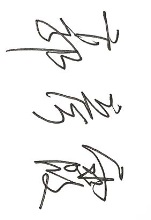 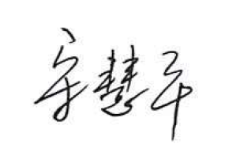 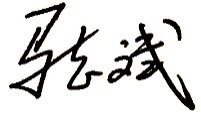 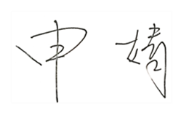 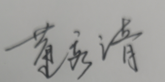  2022年5月8日报名号姓名硕士专业报考专业成果英语等级考试方式1010899622刘文赫安全科学与工程资源循环科学与工程一作：核心期刊2篇二作：核心期刊1篇CET4级：458CET6级：470申请-考核制1010899630田楠环境工程资源循环科学与工程一作：核心期刊1篇CET4级：CET6级：435申请-考核制1010899712刘泽涛化学工程与工艺资源循环科学与工程一作：SCI论文2篇CET4级：453CET6级：432申请-考核制1010899729李亚荣资源与环境资源循环科学与工程一作：核心期刊1篇CET4级：432 CET6级：518申请-考核制1010899537刘肖宇材料化学资源循环科学与工程无CET4级：425硕博连读1010899693原野资源循环科学与工程资源循环科学与工程无CET4级：439硕博连读1010899735贾浩东资源循环科学与工程资源循环科学与工程无CET4级：436硕博连读1010899787宋旭涛资源循环科学与工程资源循环科学与工程无CET4级：425硕博连读1010899880韩晋钢资源循环科学与工程资源循环科学与工程无CET4级：426硕博连读1010899523曹冲资源循环科学与工程资源循环科学与工程无CET4级：428硕博连读